What stylistic devices does the poet employ in order to enhance overall impact of this poem?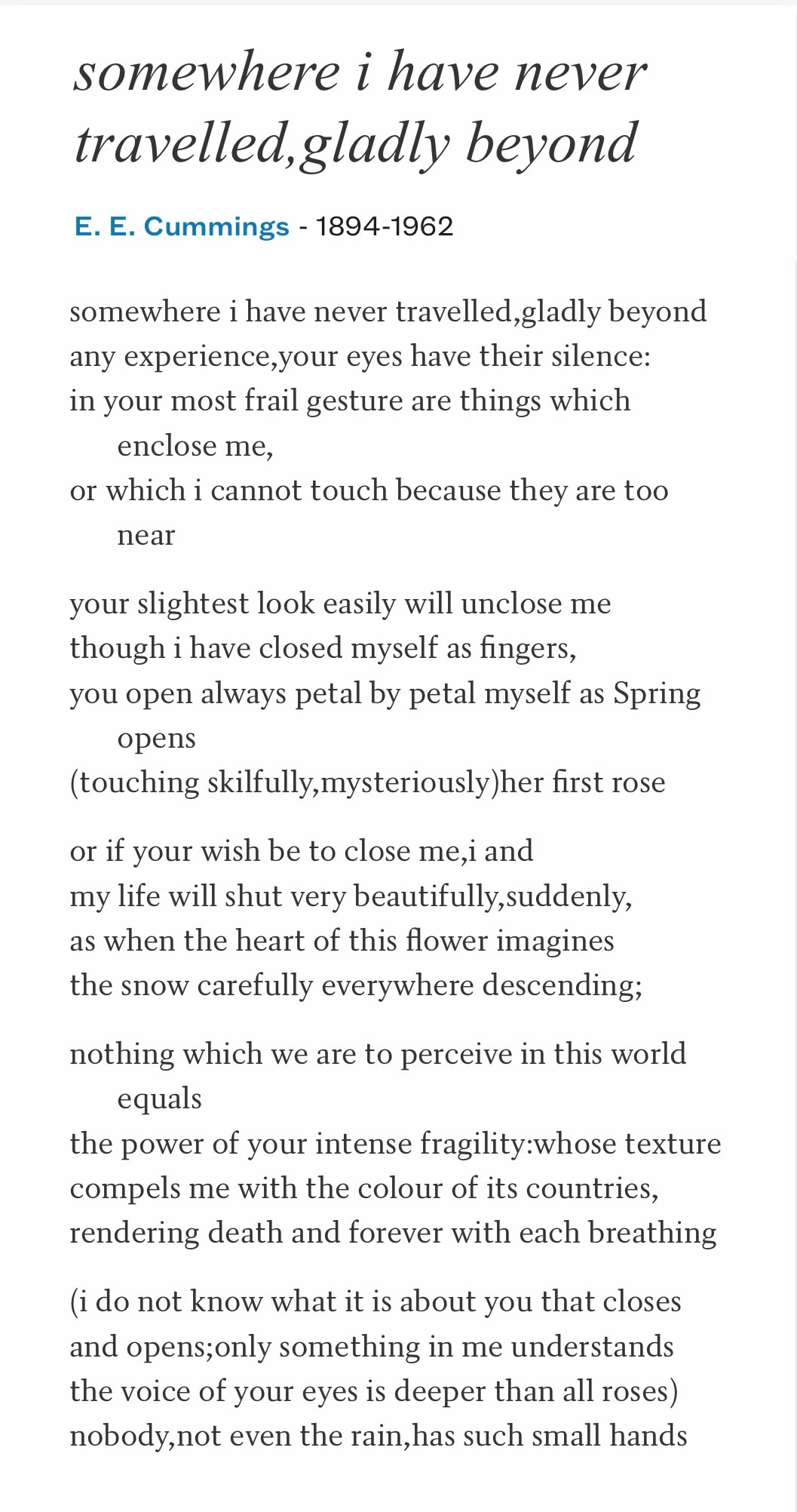 